Załącznik 1.OFERTA ZGŁOSZENIA PARTNERAdo wspólnej realizacji projektu w ramach konkursu PO WER w ramach działania 3.5 Kompleksowe programy szkół wyższych Konkurs nr POWR.03.05.00-IP.08-00-PUN/19 „Projektowanie uniwersalne”dotyczy ogłoszenia Uniwersytetu w Białymstoku w zakresie otwartegonaboru partnera do wspólnego przygotowania i realizacji projektu ogłoszonego przez Narodowe Centrum Badań i RozwojuI. INFORMACJA O PODMIOCIEII. CZĘŚĆ MERYTORYCZNA i POTENCJAŁ PARTNERAIII. OŚWIADCZENIA (*skreślić niewłaściwe)IV. ZałącznikiSpis wymaganych załączników:Dokumenty potwierdzające status prawny potencjalnego partnera i umocowanie osób go reprezentujących, np. wyciąg z KRS;Zaświadczenie o nie zaleganiu z opłaceniem składek wobec Zakładu Ubezpieczeń Społecznych (oryginał lub kopia potwierdzona za zgodność z oryginałem) – jeżeli dotyczy;Zaświadczenie o nie zaleganiu z opłaceniem składek wobec Kasy Rolniczego Ubezpieczenia Społecznego (oryginał lub kopia potwierdzona za zgodność z oryginałem) – jeżeli dotyczy;Zaświadczenie o nie zaleganiu z opłaceniem podatków i opłat wobec Urzędu Skarbowego (oryginał lub kopia potwierdzona za zgodność z oryginałem);Dokumenty potwierdzające, że Podmiot posiada przynamniej 5 (pięcio-) letnie udokumentowane doświadczenie w realizacji projektów dofinansowanych ze środków zewnętrznych, w tym minimum 7 projektów z Europejskiego Funduszu Społecznego w ramach Programu Operacyjnego Wiedza Edukacja Rozwój lub Regionalnych Programów Operacyjnych - realizowanych samodzielnie jako Beneficjent lub jako Partner. Realizowane projekty musza charakteryzować się zbieżnością z celami Projektu i być skierowane do osób z niepełnosprawnościami lub do osób pracujących z osobami z niepełnosprawnościami.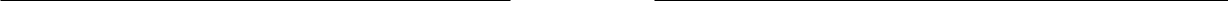 miejsce i data	pieczątki i podpisy osób reprezentujących podmiotNazwa organizacji/instytucjiForma prawnaNIPREGONNr KRS6. Adres siedziby6.1. Województwo6.2. Powiat6.3. Gmina6.4. Ulica6.5. Numer budynku6.6. Numer lokalu6.7. Kod pocztowy6.8. Miejscowość6.9. Telefon6.10. Fax6.11. Adres e-mail6.12. Adres strony www7. Osoba/y uprawniona/e do podejmowania decyzji wiążących w imieniu partnera(zgodnie z wpisem do rejestru albo ewidencji właściwych dla formy organizacyjnej partnera albo upoważnieniem lub pełnomocnictwem)Jeżeli, zgodnie z dokumentami prawnymi określającymi funkcjonowanie wnioskodawcy (np. statut, wpis do KRS, umowa spółki), do reprezentowania podmiotu konieczny jest podpis więcej niż jednej osoby, to wszystkie uprawnione osoby powinny być wskazane w punkcie 7.Jeżeli osoba opatrująca ofertę podpisem działa na podstawie pełnomocnictwa lub upoważnienia, to upoważnienie do reprezentowania podmiotu należy dołączyć do niniejszej oferty.(zgodnie z wpisem do rejestru albo ewidencji właściwych dla formy organizacyjnej partnera albo upoważnieniem lub pełnomocnictwem)Jeżeli, zgodnie z dokumentami prawnymi określającymi funkcjonowanie wnioskodawcy (np. statut, wpis do KRS, umowa spółki), do reprezentowania podmiotu konieczny jest podpis więcej niż jednej osoby, to wszystkie uprawnione osoby powinny być wskazane w punkcie 7.Jeżeli osoba opatrująca ofertę podpisem działa na podstawie pełnomocnictwa lub upoważnienia, to upoważnienie do reprezentowania podmiotu należy dołączyć do niniejszej oferty.7.1. Imię7.2. Nazwisko7.3. Numer telefonu7.4. Adres poczty elektronicznej8. Osoba do kontaktów roboczych8.1. Imię8.2. Nazwisko8.3. Numer telefonu8.4. Adres poczty elektronicznejWyszczególnienieOpisZgodność działalności z celami PartnerstwaMax. 3000 znakówOferowany wkład partnera w postaci potencjału kadrowego. Należy wskazać propozycję kadry, która zostanie zaangażowana do realizacji projektu (wykształcenie, doświadczenie zawodowe, uzyskane kwalifikacje – opis winien dotyczyć max. 3 najważniejszych osób zaangażowanych w realizację projektu). Opis doświadczenia i kwalifikacji winien odnosić się do celów projektu. Max. 4500 znakówInformacje o potencjale technicznym i finansowym możliwym do zaangażowania na rzecz przygotowania i realizacji projektu oraz opis wkładu partnerstwa w zakresie osiągnięcia wskaźników produktu i rezultatu projektu. (wskaźniki zostały wskazane w regulaminie konkursu nr POWR.03.05.00-IP.08-00-00-PUN/19 „Projektowanie uniwersalne”).Max. 5000 znakówProponowany zakres współpracy w zakresie przygotowania projektu i realizacji projektu.Max 1500 znakówDoświadczenie w realizacji projektów/zadań o podobnym charakterze.W opisie realizowanych projektów należy wskazać okres realizacji projektu, cele, działania, rezultaty oraz budżet pozostający w dyspozycji Oferenta. Należy wskazać projekty realizowane w okresie do maksymalnie 7 lat poprzedzających złożenie niniejszej oferty.Należy wskazać uzasadnienie dlaczego doświadczenie Oferenta jest adekwatne do realizacji projektu, z uwzględnieniem dotychczasowej działalności prowadzonej:w obszarze wsparcia projektuna rzecz grupy docelowej, do której skierowany będzie projekt orazna określonym terytorium, którego będzie dotyczyć realizacji projektu.Dodatkowo należy także wskazać na instytucje, które mogą potwierdzić potencjał społeczny Oferenta. Przy opisywaniu przedmiotowego kryterium należy wziąć pod uwagę Kryterium dostępu nr 3 określone w Rozdziale III ogłoszenia o naborze partnera. Brak wykazania spełnienia ww. kryterium spowoduje przyznanie 0 pkt. na etapie oceny złożonej oferty. Max 5500 znakówPodmiot wskazany w pkt. I niniejszej oferty nie podlega wykluczeniu z możliwości otrzymania dofinansowania, w tym wykluczeniu, o którym mowa w art. 207 ust. 4 ustawy z dn. 27 sierpnia 2009 o finansach publicznych (t.j. Dz.U.2019 poz.869) lub z innych powodów.TAK / NIE*Pomiędzy podmiotem wskazanym w pkt. I niniejszej oferty a Uniwersytetem w Białymstoku nie występuje którakolwiek z następujących relacji:jeden z podmiotów posiada samodzielnie lub łącznie z jednym lub więcej podmiotami, z którymi jest powiązany w rozumieniu niniejszego akapitu powyżej 50% kapitału drugiego podmiotu (dotyczy podmiotów prowadzących działalność gospodarczą), przy czym wszyscy partnerzy projektu traktowani są łącznie jako strona partnerstwa, która łącznie nie może posiadać powyżej 50% kapitału drugiej strony partnerstwa, czyli lidera projektu;jeden z podmiotów ma większość praw głosu w drugim podmiocie;jeden z podmiotów, który jest akcjonariuszem lub wspólnikiem drugiego podmiotu, kontroluje samodzielnie, na mocy umowy z innymi akcjonariuszami lub wspólnikami drugiego podmiotu, większość praw głosu akcjonariuszy lub wspólników w drugim podmiocie;jeden z podmiotów ma prawo powoływać lub odwoływać większość członków organu administracyjnego, zarządzającego lub nadzorczego drugiego podmiotu;jeden z podmiotów ma prawo wywierać dominujący wpływ na drugi podmiot na mocy umowy zawartej z tym podmiotem lub postanowień w akcie założycielskim lub umowie spółki lub statucie drugiego podmiotu (dotyczy to również prawa wywierania wpływu poprzez powiązania osobowe istniejące między podmiotami mającymi wejść w skład partnerstwa).TAK / NIE*Deklaruję gotowość współpracy podmiotu wskazanego w pkt. I niniejszej oferty z Uniwersytetem w Białymstoku w trakcie przygotowania projektu oraz jego realizacji na każdym etapie.W przypadku wyboru podmiotu wskazanego w pkt. I niniejszej oferty na partnera wyrażam zgodę na upublicznienie informacji o wyborze ww. podmiotu na Partnera projektu.TAK / NIE*W przypadku wyboru podmiotu wskazanego w pkt. I niniejszej oferty na partnera zobowiązuję się do podpisania umowy partnerskiej.TAK / NIE*W imieniu podmiotu wskazanego w pkt. I niniejszej oferty akceptuję zasady finansowania projektu w ramach Działania 3.5 Kompleksowe programy wsparcia szkół wyższych Oś III Szkolnictwo wyższe dla gospodarki i rozwoju (konkurs nr POWR.03.05.00-IP.08-00-PUN/19) określone w Regulaminie konkursu: „Projektowanie uniwersalne”.TAK / NIE*